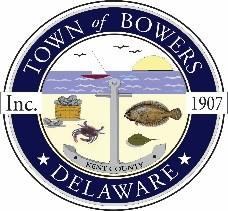 Town of Bowers3357 Main St., Frederica, DE19946(302)572-9000Bowersbeach.delaware.govTOWN MEETINGAGENDA Monday, July 29, 2024SPECIAL MEETING 8:00 pmCancelledPledge of AllegianceNEW BUSINESSExecutive SessionExecutive session for “[p]reliminary discussions on site acquisitions for any publicly funded capital improvements, or sales or leases of real property” pertaining to 16 Hubbard Ave., Bowers, Delaware (29 Del. C. § 10004(b)(2))Public SessionDiscussion and possible action to bid on 16 Hubbard Ave., Bowers, Delaware at the Kent County Sheriff Sale to be held July 30, 2024Reminder: please notify Ada Puzzo or Chris Telles by the first Thursday of every month if you have a concern or topic you would like to address at the next Town Meeting